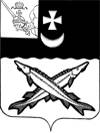 АДМИНИСТРАЦИЯ БЕЛОЗЕРСКОГО МУНИЦИПАЛЬНОГО ОКРУГА ВОЛОГОДСКОЙ ОБЛАСТИП О С Т А Н О В Л Е Н И ЕОт  22.05.2023  № 645Об утверждении Порядка формирования и ведения Реестра муниципальных услуг Белозерского муниципального округа Вологодской области В целях обеспечения информационной открытости деятельности органов местного самоуправления, повышения качества и доступности предоставляемых муниципальных услуг, в соответствии с Федеральным законом от 27.07.2010 № 210-ФЗ «Об организации предоставления государственных и муниципальных услуг», постановлением Правительства Российской Федерации от 24.10.2011 № 861 «О федеральных государственных информационных системах, обеспечивающих предоставление в электронной форме государственных и муниципальных услуг (осуществление функций)»	ПОСТАНОВЛЯЮ:Утвердить Порядок формирования и ведения Реестра муниципальных услуг Белозерского муниципального округа Вологодской области (прилагается).Признать утратившим силу постановление администрации Белозерского муниципального района Вологодской области от 12.02.2020 № 84 «Об утверждении Порядка формирования и ведения Реестра муниципальных услуг Белозерского муниципального района».Определить отдел информационных технологий и защиты информации администрации Белозерского муниципального округа Вологодской области ответственным за формирование и ведение реестра муниципальных услуг Белозерского муниципального округа Вологодской области (далее – Реестр) и по размещению сведений об услугах из Реестра на Портале государственных и муниципальных услуг (функций) Вологодской области.Настоящее постановление подлежит опубликованию в газете «Белозерье» и размещению на официальном сайте Белозерского муниципального округа в информационно-телекоммуникационной сети «Интернет».Глава округа:                                                                                   Д.А.СоловьевУТВЕРЖДЕНпостановлением администрации округаот 22.05.2023 № 645ПОРЯДОКФОРМИРОВАНИЯ И ВЕДЕНИЯ РЕЕСТРА МУНИЦИПАЛЬНЫХ УСЛУГ БЕЛОЗЕРСКОГО МУНИЦИПАЛЬНОГО ОКРУГА ВОЛОГОДСКОЙ ОБЛАСТИ(далее - Порядок)1. Общие положения1.1. Настоящий Порядок устанавливает последовательность административных действий при формировании и ведении реестра муниципальных услуг Белозерского муниципального округа Вологодской области.1.2. Администрация Белозерского муниципального округа Вологодской области (далее - администрация округа) осуществляет ведение реестра муниципальных услуг в электронной форме путем размещения сведений в государственной информационной системе области «Портал государственных и муниципальных услуг (функций) Вологодской области» (далее - Портал).1.3. Перечень услуг, включенных в реестр муниципальных услуг, утверждается постановлением администрации округа и подлежит размещению на официальном сайте Белозерского муниципального округа.2. Реестр муниципальных услуг2.1. Реестр муниципальных услуг содержит:1) сведения о муниципальных услугах, предоставляемых органами местного самоуправления округа;2) сведения об услугах, которые являются необходимыми и обязательными для предоставления муниципальных услуг и включены в перечень, утвержденный решением Представительного Собрания Белозерского муниципального округа Вологодской области;3) сведения об услугах, указанных в части 3 статьи 1 Федерального закона от 27 июля 2010 года № 210-ФЗ «Об организации предоставления государственных и муниципальных услуг», оказываемых муниципальными учреждениями округа, в которых размещается муниципальное задание (заказ), выполняемое (выполняемый) за счет средств бюджета округа;4) иные сведения:-   административный регламент предоставления муниципальной услуги;-  справочная информация.2.2. Состав сведений об услугах, включенных в реестр муниципальных услуг и подлежащих размещению на Портале, определяется приложениями 1 и 3 к Положению о государственной информационной системе «Реестр государственных услуг (функций) Вологодской области», утвержденному постановлением Правительства Вологодской области от 08.08.2016 № 710 «О государственных информационных системах «Реестр государственных услуг (функций) Вологодской области» и «Портал государственных и муниципальных услуг (функций) Вологодской области».2.3. Формирование сведений об услугах, включенных в реестр муниципальных услуг, и представление их для размещения на Портале осуществляется на основании административных регламентов предоставления муниципальных услуг и стандартов предоставления муниципальных услуг.3. Порядок формирования и ведения реестра муниципальных услуг3.1. Отдел информационных технологий и защиты информации администрации округа осуществляет мониторинг, формирование и ведение реестра  муниципальных услуг  на основании сведений, предоставленных  органами местного самоуправления округа и структурными подразделениями администрации округа, ответственными за предоставление муниципальной услуги. 3.2.  Органы местного самоуправления округа и структурные подразделения администрации округа обеспечивают подготовку и размещение сведений о предоставляемых муниципальных услугах, а также об услугах, предоставляемых подведомственными им учреждениями, на Портале. Представляемые на Портал сведения должны быть достоверными и полными.3.3. Основанием для исключения сведений об услугах из реестра муниципальных услуг являются вступление в силу федеральных законов и иных нормативных правовых актов Российской Федерации, законов и иных нормативных правовых актов Вологодской области, нормативных правовых актов Белозерского муниципального округа, которыми упразднено предоставление услуги.4. Ответственность4.1. За полноту, достоверность, соблюдение сроков и порядка размещения сведений на Портале ответственность несут органы местного самоуправления округа и структурные подразделения администрации округа, ответственные за предоставление муниципальных услуг.4.2. За полноту, достоверность, соблюдение сроков и порядка размещения сведений на Портале об услугах, оказываемых муниципальными учреждениями округа, ответственность несут органы местного самоуправления округа, осуществляющие функции и полномочия учредителя в отношении таких учреждений.